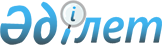 О признании утратившим силу решения акима Шемонаихинского района от 30 ноября 2011 года № 02 "О внесении изменения в решение от 15 февраля 2011 года № 04 "Об образовании избирательных участков"Решение акима Шемонаихинского района Восточно-Казахстанской области от 13 ноября 2017 года № 04. Зарегистрировано Департаментом юстиции Восточно-Казахстанской области 29 ноября 2017 года № 5301
       Примечание РЦПИ.

       В тексте документа сохранена пунктуация и орфография оригинала.
      В соответствии со статьями 27, 50 Закона Республики Казахстан от 06 апреля 2016 года "О правовых актах" аким Шемонаихинского района РЕШИЛ:
      1. Признать утратившим силу решение акима Шемонаихинского района от 30 ноября 2011 года № 02 "О внесении изменения в решение от 15 февраля 2011 года № 04 "Об образовании избирательных участков" (зарегистрировано в Реестре государственной регистрации нормативных правовых актов от 22 декабря 2011 года за № 5-19-159, опубликовано в газете "ЛЗ Сегодня" № 53 от 29 декабря 2011 года).
      2. Контроль за исполнением настоящего решения возложить на руководителя аппарата акима района Марченко Л.Е.
      3. Настоящее решение вводится в действие по истечении десяти календарных дней после дня его первого официального опубликования.
      Согласовано:
      "13" ноября 2017 года
					© 2012. РГП на ПХВ «Институт законодательства и правовой информации Республики Казахстан» Министерства юстиции Республики Казахстан
				
      Аким Шемонаихинского района

А. Токтаров

      Председатель Шемонаихинской

      районной избирательной комиссии 

В. Попов
